SRIJEDA, 8.12.2021. MATEMATIKA-LKODUZMI POMOĆU KONKRETA U ZADATKU: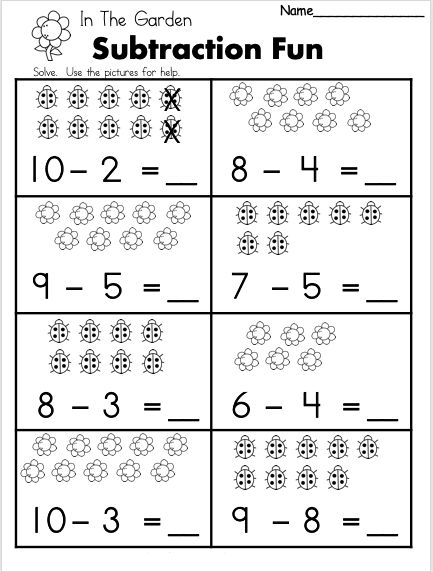 